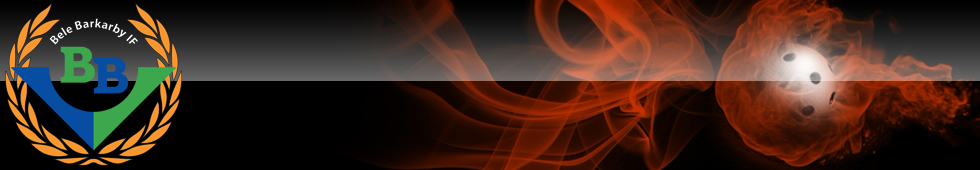 Träningsbingo Bele P13 Sommar uppehålletBalansera boll på klubbladet 3x20s1xSå länge du kan.Stillastående dribbling raktframför, vänstersida, högersida I 10minJägarvila x2 så länge du orkar(Rekordet I laget är 6min)10x3 tricpes med stol/bänk5x3 Burpees10x3 ArmhävningarStäll upp två vattenflaskor och träna på “8:an” med boll I 10minStäll upp två vattenflaskor och träna på “8:an” med boll I 10min10 grodhopp, 10 utfallssteg, 5 hopp vänsterben, 5 hopp högerben, gör det 4 varv.Stillastående dribbling raktframför, vänstersida, högersida I 10min8:an mellan benen med klubba och boll 5min3x40m så snabbt du kan3x20m så snabbt du kanPlankan 3x1minJonglera med klubba och boll, försöka att jonglera 5gg, 10gg, 15,20ggr, så många som möjligtSkjut 50st dragskott10xRygglyft10xArmhävningar15xBenböj3 varvBalansera bollen på klubbladet gå ca 15m vänd och gå tillbaks 5ggrStäll upp 5 vattenflaskor I en slalombana dribbla genom banan I 10minSläppboll med ena handen försök att fånga med andra handen. Armarna är utsträckta raktfram och handflatorna nedåt.Gör det I 3min per hand.10 grodhopp, 10 utfallssteg, 5 hopp vänsterben, 5 hopp högerben, gör det 4 varv.Ställ upp två vattenflaskor och träna på “8:an” med boll I 10minSkjut 50st dragskottTräna på finter med klubba och boll 10minSkjut 50st dragskott10xRygglyft10xArmhävningar15xBenböj3 varvJägarvila x2 så länge du orkar(Rekordet I laget är 6min)Jonglera med klubba och boll, försöka att jonglera 5gg, 10gg, 15,20ggr, så många som möjligt4x10 Benböj2x10 Armhävningar1x10 BurpeesSkjut 25 dragskott, 25 handlesskott.Balanserabollen på klubban 3x30sBalansera bollen på klubbladet gå ca 15m vänd och gå tillbaks 5ggrStäll upp 5 vattenflaskor I en slalombana dribbla genom banan I 10minSkjut 100 valfria skott